Макет основной образовательной программы высшего образованияМИНИСТЕРСТВО КУЛЬТУРЫ РОССИЙСКОЙ ФЕДЕРАЦИИфедеральное государственное бюджетное образовательное учреждение высшего образования«ТЮМЕНСКИЙ ГОСУДАРСТВЕННЫЙ ИНСТИТУТ КУЛЬТУРЫ»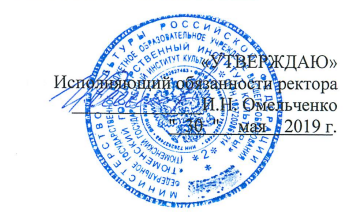 Основная образовательная программа высшего образованияНаправление подготовки (специальность)52.03.01 Хореографическое искусствоПрофиль подготовкиПедагогика современного танцаКвалификация (степень) выпускника БакалаврФорма обученияОчная, заочнаяГод набора 2019Тюмень, 2019г.МИНИСТЕРСТВО КУЛЬТУРЫ РОССИЙСКОЙ ФЕДЕРАЦИИфедеральное государственное бюджетное образовательное учреждение высшего образования«ТЮМЕНСКИЙ ГОСУДАРСТВЕННЫЙ ИНСТИТУТ КУЛЬТУРЫ»Основная образовательная программа высшего образованияНаправление подготовки (специальность) 52.03.01 Хореографическое искусствоПрофиль Педагогика современного танцаКвалификация БакалаврРассмотрено на заседании кафедры ССТ: «___» апреля 2019г. Протокол №____Соответствует требованиям к содержанию, структуре и оформлению.Зав. выпускающей кафедрой ___________(В.А. Шерегова)                                                      (подпись)Руководитель образовательной программы ___________(В.А. Шерегова)                                                                                                   (подпись)Рассмотрено на заседании УМК факультета музыки, театра и хореографии                                                                                    (название факультета)«14»  мая 2019 г. Протокол №9 Председатель УМК  ___________(М.В. Базилевич)                                         (подпись)Соответствует ФГОС ВО3++ Декан факультета ___________(Л.В. Демина)                                     (подпись)«___»____________20____г.СОГЛАСОВАНО:Проректор по учебной работе  ___________(А.Я. Криницкий)                                                          (подпись)«___»____________20____г.Начальник УМУ _____________(Т.В. Надейкина)                                  (подпись)«____»____________20_____г.СОДЕРЖАНИЕОБЩИЕ ПОЛОЖЕНИЯ Назначение основной образовательной программыОсновная образовательная программа высшего образования по направлению подготовки 52.03.01 «Хореографическое искусство» (бакалавриат),  профиль «Педагогика современного танца» (далее – ООП ВО),  реализуемая Федеральным государственным бюджетным образовательным учреждением высшего образования «Тюменский государственный институт культуры» (далее – Институт), является системой учебно-методических документов, сформированной на основе федерального государственного образовательного стандарта высшего образования по направлению подготовки 52.03.01 «Хореографическое искусство» (уровень бакалавриата), примерной основной образовательной программы, разработанной федеральным учебно-методическим объединением,  и соответствующих указанному направлению подготовки профессиональных стандартов.ООП устанавливает:профиль образовательной программы;перечень обобщенных трудовых функций и трудовых функций, соответствующих профессиональной деятельности выпускников;задачи профессиональной деятельности выпускников;планируемые результаты освоения ООП – формируемые компетенции и индикаторы их достижения;содержание и организацию образовательного процесса; условия реализации ООП;применяемые механизмы оценки качества ООП и подготовки обучающихся.ООП включает в себя общую характеристику программы бакалавриата, учебный план, календарный учебный график, рабочие программы дисциплин и аннотации к ним, программы практик, фонды оценочных средств для промежуточной и государственной итоговой аттестации, программу государственной итоговой аттестации, методические материалы. ООП ежегодно обновляется с учетом развития науки, культуры, экономики, технологий и социальной сферы. Образовательная программа рассмотрена и утверждена на Ученом Совете ФГБОУ ВО «Тюменский государственный институт культуры» (Протокол от 30.05.2019г. №9) 1.2. Нормативные документыООП разработана на основе следующих нормативных правовых актов:Федерального закона от 29.12.2012 №273-ФЗ «Об образовании в Российской Федерации»; Порядка организации и осуществления образовательной деятельности по образовательным программам высшего образования – программам бакалавриата, программам специалитета, программам магистратуры, утвержденного приказом Минобрнауки РФ от 05.04.2017 №301;Порядка проведения государственной итоговой аттестации по образовательным программам высшего образования – программам бакалавриата, программам специалитета, программам магистратуры, утвержденного приказом Минобрнауки РФ от 29.06.2015 №636;  Положения о практике обучающихся, осваивающих основные профессиональные образовательные программы высшего образования, утвержденного приказом Минобрнауки от 27.11.2015 №138;Федерального государственного образовательного стандарта по направлению подготовки 52.03.01 Хореографическое искусство, утвержденного приказом Министерства образования и науки Российской Федерации от 16.11.2017г.; № 1121; Методических рекомендаций по организации образовательного процесса для обучения инвалидов и лиц с ограниченными возможностями здоровья в образовательных организациях высшего образования, в том числе оснащенности образовательного процесса, утвержденные приказом Министерства образования и науки Российской Федерации от 08.04.2014г. №АК-44/05вн;локальных нормативных актов: Устава Института;иных локальных нормативных актов Института, регламентирующих образовательную деятельность.ХАРАКТЕРИСТИКА ПРОФЕССИОНАЛЬНОЙ ДЕЯТЕЛЬНОСТИ ВЫПУСКНИКОВ ПО НАПРАВЛЕНИЮ ПОДГОТОВКИ2.1. Общее описание профессиональной деятельности выпускниковОбласти и сферы профессиональной деятельности, в которых выпускники, освоившие ООП, могут осуществлять профессиональную деятельность:01 Образование и наука (в сферах: профессионального и дополнительного образования; научных исследований);04 Культура, искусство (в сфере хореографического искусства).Типы задач профессиональной деятельности выпускников: - педагогический;- организационно-управленческий.2.2. Перечень профессиональных стандартов, обобщённых трудовых функций и трудовых функций, имеющих отношение к профессиональной деятельности выпускникаТаблица 1.	2.3. Перечень основных задач (по типам) и объектов (или областей знания) профессиональной деятельности выпускниковТаблица 2.ОБЩАЯ ХАРАКТЕРИСТИКА ОБРАЗОВАТЕЛЬНОЙ ПРОГРАММЫ3.1. Профиль образовательной программы: Педагогика современного танца.Профиль ООП бакалавриата конкретизирует содержание программы в рамках направления подготовки путем ориентации ее на: область (области) профессиональной деятельности и (или) сферу (сферы) профессиональной деятельности выпускников; тип (типы) задач и задачи профессиональной деятельности выпускников; при необходимости - на объекты профессиональной деятельности выпускников или область (области) знания. 3.2. Квалификация, присваиваемая выпускникам образовательной программы: бакалавр.3.3. Объем основной образовательной программы составляет 240 зачетных единиц (далее – з.е.). Объем программы, реализуемый за один учебный год не более 70 з.е. 3.4. Формы обучения: очная, заочная.3.5. Срок получения образования:при очной форме обучения – 4 года;при заочной форме обучения – 4 года 6 месяцев.3.6. Язык реализации образовательной программы: ООП реализуется на русском языке – государственном языке Российской Федерации.3.7. Требования к уровню подготовки. Перечень документов об образовании, предоставляемых абитуриентом, прием и процедура зачисления поступающих на обучение по программам высшего образования (бакалавриат) регламентируются «Правилами приема в федеральное государственное бюджетное образовательное учреждение высшего образования "Тюменский государственный институт культуры" на обучение по образовательным программам высшего образования – программам бакалавриата, программам специалитета, программам магистратуры на  2019/2020 учебный год», утвержденными на Ученом Совете ФГБОУ ВО «Тюменский государственный институт культуры» (Протокол от 28.09.2018 № 1). Прием на обучение по направлению подготовки 52.03.01. «Хореографическое искусство» по программам бакалавриата проводится на основании результатов единого государственного экзамена, признаваемых в качестве результатов вступительных испытаний, и (или) по результатам вступительных испытаний, проводимых Институтом самостоятельно (русский язык, литература, творческий экзамен).Программа творческих испытаний по направлению подготовки 52.03.01 «Хореографическое искусство» по программам бакалавриата включают в себя 2 экзамена:1. Урок-экзерсис по спортивным танцам, современной хореографии и классическому танцу. Проверка профессиональных данных.2. Индивидуальное исполнительское мастерство. Танцевальный номер или фрагмент (не более 3 минут). Собеседование.
4. ПЛАНИРУЕМЫЕ РЕЗУЛЬТАТЫ ОСВОЕНИЯ ОБРАЗОВАТЕЛЬНОЙ ПРОГРАММЫОсвоение образовательной программы обеспечивает формирование у выпускника следующих универсальных, общепрофессиональных и профессиональных компетенций.4.1 Универсальные компетенции выпускников и индикаторы их достижения Таблица 3.4.2 Общепрофессиональные компетенции выпускников и индикаторы их достиженияТаблица 4.4.3 Обязательные профессиональные компетенции выпускников и индикаторы их достижения Таблица 5.4.4 Рекомендуемые профессиональные компетенции выпускников и индикаторы их достижения Таблица 6.   5. СТРУКТУРА И СОДЕРЖАНИЕ ОСНОВНОЙ ОБРАЗОВАТЕЛЬНОЙ ПРОГРАММЫ5.1. Структура основной образовательной программыСтруктура ООП включает обязательную часть и часть, формируемую участниками образовательных отношений, позволяющую реализовать профиль «Педагогика современного танца» в рамках направления подготовки 52.03.01 «Хореографическое искусство».ООП состоит из следующих блоков:Блок 1 «Дисциплины (модули)» - включает дисциплины (модули), относящиеся к обязательной части программы, и дисциплины (модули), относящиеся к части, формируемой участниками образовательных отношений;Блок 2 «Практики» - включает практики, относящиеся к обязательной части программы, и практики, относящиеся к части, формируемой участниками образовательных отношений;  Блок 3 «Государственная итоговая аттестация» - в полном объеме относится к обязательной части программы и завершается присвоением квалификации, указанной в перечне направлений подготовки высшего образования, утвержденном Министерством образования и науки Российской Федерации.К обязательной части ООП относятся дисциплины (модули) и практики, обеспечивающие формирование общепрофессиональных компетенций, а также профессиональных компетенций, установленных в качестве обязательных.В обязательную часть программы включаются: дисциплины (модули) по философии, истории (истории России, всеобщей истории), иностранному языку, безопасности жизнедеятельности  в рамках Блока 1 «Дисциплины (модули)»;дисциплины (модули) по физической культуре и спорту, реализуемые в рамках Блока 1 «Дисциплины (модули)».Дисциплины (модули) и практики, обеспечивающие формирование универсальных компетенций, могут включаться в обязательную часть программы бакалавриата и в часть, формируемую участниками образовательных отношений.5.2. Объем обязательной части основной образовательной программы составляет:Таблица 7.5.3. Объем контактной работы обучающегося с преподавателем составляет: по очной форме обучения – 51,3%по заочной форме обучения – 8,9%.5.4. Типы практик и способы их проведения: учебная и производственная практики (далее вместе — практики).Типы учебной практики:Б2.О.01.01(У) Практика по получению первичных профессиональных умений и навыков (рассредоточенная)Типы производственной практики:Б2.О.02.01(П) Производственная педагогическая практика (рассредоточенная);Б2.О.02.02(П) Производственная творческая практика (рассредоточенная);Б2.О.03.01(Пд) Производственная преддипломная практика (рассредоточенная и концентрированная). 5.5. Государственная итоговая аттестацияВ блок 3 «Государственная итоговая аттестация» входит подготовка к сдаче и сдача государственного экзамена, подготовка к защите и защита выпускной квалификационной работы.5.6. Инклюзивное обучение лиц с ограниченными возможностями здоровья и инвалидов при реализации ООП обеспечивается возможностью реализации индивидуального учебного плана и индивидуального графика обучения, изучением специализированных адаптационных дисциплин за счет дисциплин части, формируемой участниками образовательных отношений. 6. ДОКУМЕНТЫ, РЕГЛАМЕНТИРУЮЩИЕ СОДЕРЖАНИЕ И ОРГАНИЗАЦИЮ ОБРАЗОВАТЕЛЬНОГО ПРОЦЕССА ПРИ РЕАЛИЗАЦИИ ООПВ соответствии с ФГОС3++ по направлению подготовки 52.03.01 Хореографическое искусство  образовательная программа имеет в своем составе следующие документы:6.1. Календарный учебный графикКалендарный учебный график является составной частью ООП и формируется с целью определения продолжительности периодов учебной деятельности (включая теоретическое обучение, практики, промежуточную и итоговую аттестации) и периодов каникул в течение всего срока обучения по образовательной программе.  (Приложение 1).6.2. Учебный планУчебный план Основной образовательной программы высшего образования по направлению подготовки 52.03.01 «Хореографическое искусство» представляет собой перечень дисциплин (модулей), практик, аттестационных испытаний  государственной итоговой аттестации обучающихся, других видов учебной деятельности с указанием их объема в зачетных единицах, форм промежуточной аттестации, последовательности и распределения по периодам обучения. В учебном плане выделяется объем контактной работы обучающихся с преподавателем (по видам учебных занятий) и самостоятельной работы обучающихся в академических часах. Учебный план формируется с использованием макета «Учебный план высшего образования» в информационно-программной оболочке (г. Шахты) (Приложение 2).6.3. Матрица компетенций Матрица компетенций отражает процесс формирования универсальных, общепрофессиональных и профессиональных компетенций обучающихся при реализации ООП (Приложение 3).6.4. Рабочие программы, аннотации учебных дисциплин (модулей)Рабочие программы учебных дисциплин (модулей) разрабатываются кафедрами, ответственными за их реализацию, с привлечением к их обсуждению профессорско-преподавательского состава других кафедр, работодателей, практикующих специалистов в сфере. Программы подлежат ежегодному обновлению и корректировке. Приложением к рабочим программам дисциплин является описание и характеристика соответствующих фондов оценочных средств для проведения текущего контроля успеваемости и промежуточной аттестации.Аннотации рабочих программ дисциплин (модулей) позволяют получить представление о структуре и содержании рабочих программ (Приложения 4,5).6.5. Программы практикПрактика представляет собой вид учебных занятий, непосредственно ориентированных на профессионально-практическую подготовку обучающихся. Практики закрепляют знания и умения, приобретаемые обучающимися в результате освоения теоретических курсов, вырабатывают практические навыки и способствуют комплексному формированию профессиональных компетенций обучающихся.При реализации ООП предусматриваются следующие виды практик:Очная форма обучения:Учебная практика (Б2.О.01)Б2.О.01.01(У) Практика по получению первичных профессиональных умений и навыков проводится на 2 курсе рассредоточенно, продолжительностью 108 часов (3 з.е.), из них в 3-м семестре - 54 часа (1,5 з.е.), форма промежуточного контроля – зачет с оценкой, в 4-м семестре - 54 часа (1,5 з.е.), форма итогового контроля – зачет с оценкой.  Производственная практика (Б2.О.02):Б2.О.02.01(П) Производственная педагогическая практика проводится на 3 курсе рассредоточенно, продолжительностью 216 часов (6 з.е.), из них в 5-м семестре - 108 часа (3 з.е.), форма промежуточного контроля – зачет с оценкой, в 6-м семестре - 108 часа (3 з.е.), форма итогового контроля – зачет с оценкой.Б2.О.02.02(П) Производственная творческая практика проводится на 4 курсе рассредоточенно, продолжительностью 180 часов (5 з.е.), из них в 7-м семестре - 90 часов (2,5 з.е.), форма промежуточного контроля – зачет с оценкой, в 8-м семестре - 90 часов (2,5 з.е.), форма итогового контроля – зачет с оценкой.Производственная преддипломная практика (Б2.О.03)Б2.О.03.01(Пд) Производственная преддипломная практика (рассредоточенная) проводится на 4 курсе 8 семестре, продолжительностью 72 часа (2 з.е.),  форма итогового контроля – зачет с оценкой.Б2.О.03.02(Пд) Производственная преддипломная практика (концентрированная) проводится на 4 курсе 8 семестре, продолжительностью 72 часа (2 з.е.),  форма итогового контроля – зачет с оценкой.Заочная форма обучения:Учебная практика (Б2.О.01)Б2.О.01.01(У) Практика по получению первичных профессиональных умений и навыков проводится на 1-2 курсе рассредоточенно, продолжительностью 108 часов (3 з.е.), из них во 2-м семестре - 36 часов (1 з.е.), в 3-м семестре - 36 часаов (1 з.е.), форма промежуточного контроля – зачет с оценкой, в 4-м семестре - 36 часов (1 з.е.), форма итогового контроля – зачет с оценкой.  Производственная практика (Б2.О.02):Б2.О.02.01(П) Производственная педагогическая практика проводится на 2-3 курсе рассредоточенно, продолжительностью 216 часов (6 з.е.), из них в 4-м семестре - 36 часов (1 з.е.), в 5-м семестре - 90 часов (2,5 з.е.), форма промежуточного контроля – зачет с оценкой, в 6-м семестре - 90 часов (2,5 з.е.), форма итогового контроля – зачет с оценкой.Б2.О.02.02(П) Производственная творческая практика проводится на 3-4 курсе рассредоточенно, продолжительностью 180 часов (5 з.е.), из них в 6-м семестре - 36 часов (1 з.е.), в 7-м семестре - 72 часа (2 з.е.), форма промежуточного контроля – зачет с оценкой, в 8-м семестре - 72 часа (2 з.е.), форма итогового контроля – зачет с оценкой.Производственная преддипломная практика (Б2.О.03)Б2.О.03.01(Пд) Производственная преддипломная практика (рассредоточенная) проводится на 5 курсе 9 семестре, продолжительностью 72 часа (2 з.е.),  форма итогового контроля – зачет с оценкой.Б2.О.03.02(Пд) Производственная преддипломная практика (концентрированная) проводится на 5 курсе 9 семестре, продолжительностью 72 часа (2 з.е.),  форма итогового контроля – зачет с оценкой.Выбор мест прохождения практики для лиц с ограниченными возможностями здоровья проводится с учетом состояния здоровья обучающихся и требований по доступности.Для проведения практик Институт заключает договоры с предприятиями, организациями и учреждениями,  являющимися впоследствии базами практик. Программы практик, фонды оценочных средств приведены в Приложении 6. Программы практик дополняются описанием и характеристикой соответствующих фондов оценочных средств для проведения промежуточной аттестации по итогам прохождения практики.6.6. Программа государственной итоговой аттестацииГосударственная итоговая аттестация выпускников является обязательной и осуществляется после освоения образовательной программы в полном объеме. Государственная итоговая аттестация предусматривает подготовку к сдаче и сдачу государственного экзамена, подготовку к защите и защиту выпускной квалификационной работы.Выпускная квалификационная работа демонстрирует подготовленность выпускника к самостоятельной профессиональной деятельности, предполагая написание текстового документа бакалаврской работы и прохождение процедуры ее защиты в присутствии комиссии.Итоговые аттестационные испытания предназначены для определения компетенций бакалавра, определяющих его подготовленность к решению профессиональных задач, установленных ФГОС3++, способствующих его конкурентоспособности и устойчивости на рынке труда.Государственная итоговая аттестация проводится Государственной экзаменационной комиссией (ГЭК) во главе с председателем, утверждаемым Министерством культуры РФ. Состав ГЭК утверждается приказом ректора Института. В состав ГЭК входят представители потенциальных работодателей. В результате подготовки, защиты выпускной квалификационной работы студент должен овладеть следующими компетенциями: Универсальные: УК-2. Способен определять круг задач в рамках поставленной цели и выбирать оптимальные способы их решения, исходя из действующих правовых норм, имеющихся ресурсов и ограничений.УК-6. Способен управлять своим временем, выстраивать и реализовывать траекторию саморазвития на основе принципов образования в течение всей жизни.Общепрофессиональные: ОПК-1. Способен понимать и применять особенности выразительных средств искусства на определенном историческом этапе.ОПК-2. Способен осуществлять творческую деятельность в сфере искусства.ОПК-3. Способен осуществлять поиск информации в области культуры и искусства, в том числе с помощью информационно-коммуникационных технологий, использовать ее в своей профессиональной деятельности.ОПК-4. Способен планировать образовательный процесс, разрабатывать методические материалы, анализировать различные педагогические методы в области искусства.ОПК-5. Способен ориентироваться в проблематике современной государственной культурной политики Российской Федерации.Профессиональные: ПКО-5. Способен организовывать и проводить индивидуальный и групповой тренаж, репетиции в организациях дополнительного и профессионального образования.ПКО-6. Способен применять различные методики репетиционной работы в организациях дополнительного и профессионального образования.ПКО-7. Способен организовывать и проводить учебные занятия по профессиональным дисциплинам (модулям) в организациях дополнительного и профессионального образования.ПКО-8. Способен выполнять основные виды методической работы в области хореографического образования.ПКО-9. Способен осуществлять контрольные мероприятия, направленные на оценку результатов педагогического процесса, и оценивать результаты освоения дисциплин (модулей).ПКО-10 Способен планировать, организовывать и реализовывать образовательную деятельность организации (проекта) в сфере хореографического искусства.ПК-1 Способен осуществлять административно-организационную деятельность в области культуры и искусства, находить организационно-управленческие решения в нестандартных ситуациях и нести за них ответственность.ПК-2 Способен управлять учебными хореографическими коллективами.ПК-3. Способен видеть технические и стилевые ошибки исполнителей и корректировать их в процессе репетиционной работы.В результате подготовки, сдачи государственного экзамена студент должен овладеть следующими компетенциями: Универсальные: УК-1 Способен осуществлять поиск, критический анализ и синтез информации, применять системный подход для решения поставленных задач; УК-3 Способен осуществлять социальное взаимодействие и реализовывать свою роль в команде; УК-4 Способен осуществлять деловую коммуникацию в устной и письменной формах на государственном языке Российской Федерации и иностранном(ых) языке(ах); УК-5 Способен воспринимать межкультурное разнообразие общества в социально-историческом, этическом и философском контекстах; УК-7 Способен поддерживать должный уровень физической подготовленности для обеспечения полноценной социальной и профессиональной деятельности; УК-8 Способен создавать и поддерживать безопасные условия жизнедеятельности, в том числе при возникновении чрезвычайных ситуаций. Общепрофессиональные: ОПК-3 Способен осуществлять поиск информации в области культуры и искусства, в том числе с помощью информационно-коммуникационных технологий, использовать ее в своей профессиональной деятельности; ОПК-4 Способен планировать образовательный процесс, разрабатывать методические материалы, анализировать различные педагогические методы в области искусства; Профессиональные: ПКО-7 Способен организовывать и проводить учебные занятия по профессиональным дисциплинам (модулям) в организациях дополнительного и профессионального образования; ПКО-10 Способен планировать, организовывать и реализовывать образовательную деятельность организации (проекта) в сфере хореографического искусства.В программе государственной итоговой аттестации раскрываются содержание и формы организации всех видов итоговых комплексных испытаний студентов-выпускников Института, позволяющие продемонстрировать сформированность у них (на достаточном уровне) всей совокупности обязательных компетенций (Приложение 7).  7. УСЛОВИЯ ОСУЩЕСТВЛЕНИЯ ОБРАЗОВАТЕЛЬНОЙ ДЕЯТЕЛЬНОСТИ ПО ООП 7.1. Использование электронной информационно-образовательной среды вуза при реализации ООПВ течение всего периода обучения каждый обучающийся обеспечен индивидуальным неограниченным доступом к электронной информационно-образовательной среде Института из любой точки, в которой имеется доступ к информационно-телекоммуникационной сети «Интернет», как на территории Института, так и вне ее. Электронная информационно-образовательная среда Института обеспечивает:доступ к учебным планам, рабочим программам дисциплин, практик, к изданиям электронных библиотечных систем и электронным образовательным ресурсам, указанным в рабочих программах дисциплин (модулей), программах практик;формирование электронного портфолио обучающегося;фиксацию хода образовательного процесса, результатов промежуточной аттестации и результатов освоения ООП;взаимодействие между участниками образовательного процесса посредством сети «Интернет». Функционирование электронной информационно-образовательной среды обеспечивается соответствующими средствами информационно-коммуникационных технологий и квалификацией работников, ее использующих и поддерживающих.7.2.  Материально-техническое обеспечение ООПИнститут располагает на праве собственности и ином законном основании материально-техническим обеспечением (помещениями и оборудованием) для реализации образовательной программы по Блоку1 «Дисциплины (модули)» и Блоку3 «Государственная итоговая аттестация» в соответствии с учебным планом.Материально-техническая база Института удовлетворяет требованиям п. 4.3 ФГОС 3++  в части наличия аудиторий для проведения всех видов занятий и их оснащения оборудованием и техническими средствами обучения.Необходимый для реализации образовательной программы перечень материально-технического обеспечения включает в себя:учебные аудитории для проведения занятий лекционного типа, занятий семинарского типа, курсового проектирования, групповых и индивидуальных консультаций, текущего контроля и промежуточной аттестации, помещения для самостоятельной работы, укомплектованные специализированной учебной мебелью, техническими средствами (аудио- и видео-техникой, компьютером с выходом в «Интернет»), наглядными пособиями, литературой;помещения для хранения и профилактического обслуживания учебного оборудования;концертный зал (от 300 посадочных мест);малый концертный зал (от 50 посадочных мест), с концертными роялями, пультами и звукотехническим оборудованием;научную библиотеку с читальным залом;спортивный зал;лингафонный кабинет;помещения для работы со специализированными материалами (фонотеку, видеотеку, фильмотеку);учебные аудитории для индивидуальных и групповых занятий, соответствующие профилю/направленности  ООП;компьютерные классы с возможностью выхода в Интернет;специализированные кабинеты и лаборатории: танцевальные залы площадью не менее 95 кв. м., имеющие специализированные покрытие, балетные станки (палки) длиной не менее 25 м погонных вдоль трех стен, зеркала размером 7 м x 2 м на одной стене и звуковоспроизводящую технику (магнитофоны, аудио-проигрыватели).Учебные аудитории, лингафонный кабинет, специализированные кабинеты и лаборатории обеспечены необходимым комплектом лицензионного и свободно распространяемого программного обеспечения, в том числе отечественного производства.Обучающиеся из числа инвалидов и лиц с ограниченными возможностями здоровья обеспечиваются электронными образовательными ресурсами в формах, адаптированных к ограничениям их здоровья.7.3. Учебно-методическое и информационное обеспечение реализации ООПООП обеспечивается учебно-методической документацией и материалами (рабочими программами) по всем учебным курсам, дисциплинам (модулям). Содержание каждой из учебных дисциплин (модулей) представлено в виде аннотаций в сети Интернет и в локальной сети Института. Внеаудиторная работа обучающихся сопровождается методическим обеспечением ее выполнения. Рабочие программы дисциплин (модулей), практик содержат рекомендации по выполнению самостоятельной работы. Каждый обучающийся обеспечен доступом к электронно-библиотечным системам (в том числе к научным, учебно-методическим и справочным источникам), содержащим издания по изучаемым дисциплинам (модулям). Электронно-библиотечные системы обеспечивают возможность индивидуального доступа для каждого обучающегося из любой точки, в которой имеется доступ к сети Интернет, к современным информационным базам данных, информационным справочным и поисковым системам: электронным каталогам и библиотекам, словарям, национальным корпусам языков, электронным версиям литературных и научных журналов на основном изучаемом языке.Перечень электронных образовательных ресурсов удаленного доступадля обучающихся по ООППодписные электронно-библиотечные системыЭлектронно-библиотечная система (ЭБС) издательства «Лань»Электронно-библиотечная система (ЭБС) IPRbooksЭлектронно-библиотечная система издательства (ЭБС) «Юрайт»Электронно-библиотечная система eLibЭлектронные библиотечные системы свободного доступаНациональная электронная библиотека (НЭБ) https://нэб.рфПрезидентская библиотека им. Б.Н. Ельцина http://www.prlib.ruБиблиотечный фонд укомплектован печатными изданиями основной учебной литературы по дисциплинам из расчета не менее 0,25 экземпляра каждого из  изданий, указанных в рабочих программах дисциплин (модулей), практик  на одного обучающегося, из числа лиц, одновременно осваивающих соответствующую дисциплину (модуль), проходящих соответствующую практику.7.4. Кадровые условия реализации ООПРеализация образовательной программы обеспечивается педагогическими работниками Института, а также лицами, привлекаемыми Институтом к реализации ООП на иных условиях. Квалификация педагогических работников Института соответствует квалификационным характеристикам, установленным в Едином квалификационном справочнике должностей руководителей, специалистов и служащих (раздел «Квалификационные характеристики должностей руководителей и специалистов высшего профессионального и дополнительного профессионального образования», утвержден приказом Министерства здравоохранения и социального развития Российской Федерации от 11 января 2011 года №1 н).Показатели по кадровому составу Института, привлекаемому к реализации ООП, соответствует требованиям ФГОС 3++:При реализации программы бакалавриата Институт обеспечивает работу концертмейстеров в объеме 100% от количества учебных часов, предусмотренных учебным планом на аудиторную работу, требующих концертмейстерского сопровождения.7.5. Финансовые условия реализации ООПФинансовое обеспечение реализации ООП осуществляется в объеме не ниже базовых нормативных затрат на оказание государственных услуг по реализации образовательных программ высшего образования академического бакалавриата и значений корректирующих коэффициентов к базовым нормативам затрат, определяемых Министерством образования и науки Российской Федерации.7.6. Оценка качества образовательной деятельности и подготовки обучающихсяКачество образовательной деятельности и подготовки обучающихся по образовательной программе определяется в рамках внутренней оценки, а также внешней оценки, в которой Институт принимает участие на добровольной основе.В целях совершенствования ООП Институт при проведении регулярной внутренней оценки качества образовательной деятельности и подготовки обучающихся по программе привлекает работодателей и (или) их объединения, иных юридических и (или) физических лиц, включая педагогических работников Института.В рамках внутренней системы оценки качества образовательной деятельности по ООП обучающимся представляется возможность оценивания условий, содержания, организации и качества образовательного процесса в целом и отдельных дисциплин (модулей) и практик.Внешняя оценка качества образовательной деятельности по ООП в рамках процедуры государственной аккредитации осуществляется с целью подтверждения соответствия образовательной деятельности по программе требованиям ФГОС3++с учетом соответствующей ПООП.Внешняя оценка качества образовательной деятельности и подготовки обучающихся по ООП может осуществляться в рамках профессионально-общественной аккредитации, проводимой работодателями, их объединениями, а также уполномоченными ими организациями, в том числе иностранными организациями, с целью признания качества и уровня подготовки выпускников, отвечающими требованиям профессиональных стандартов, требованиям рынка труда к специалистам соответствующего профиля.8. ХАРАКТЕРИСТИКИ СРЕДЫ ВУЗА, ОБЕСПЕЧИВАЮЩЕЙ СОЦИАЛЬНОЕ И ПРОФЕССИОНАЛЬНОЕ СТАНОВЛЕНИЕ ВЫПУСКНИКА8.1. Организация воспитательной работы Воспитательная среда Института формируется с помощью комплекса мероприятий, предполагающих: – создание оптимальных социокультурных и образовательных условий для социального и профессионального становления личности, социально активного, жизнеспособного, гуманистически ориентированного, высококвалифицированного специалиста; – формирование гражданской позиции, патриотических чувств, ответственности, приумножение нравственных, культурных и научных ценностей в условиях современной жизни, правил хорошего тона, сохранение и возрождение традиций Института; – создание условий для удовлетворения потребностей личности в интеллектуальном, культурном, нравственном и физическом развитии; –    привитие умений и навыков управления коллективом в различных формах студенческого самоуправления. Концепция внеучебной воспитательной работы с обучающимися Тюменского государственного института культуры  утверждена приказом ректора от 30.01.2017 №14. Данная Концепция разработана в соответствии с ФЗ от 29.12.2012 г. № 273 ФЗ «Об образовании в Российской Федерации», Постановлением Правительства Российской Федерации от 20.08.2013 № 718 «О федеральной целевой программе «Укрепление единства российской нации и этнокультурное развитие народов России (2014 – 2020гг.)» и другими нормативными правовыми актами, регулирующими воспитательную работу в образовательной сфере. На основании Концепции внеучебной воспитательной работы в институте ежегодно утверждается план социально-воспитательной работы.Основными направлениями воспитательной работы с обучающимися являются следующие:социальная поддержка обучающихся;адаптация первокурсников»духовно-нравственное, гражданское и патриотическое воспитание;профилактическая работа и пропаганда здорового образа жизни;культурно-эстетическое и творческое воспитание;информационное обеспечение студентов, организация обратной связи между студентами и руководством вуза;развитие студенческого самоуправления;развитие научно-исследовательского и творческо-исполнительского потенциала студентов.  8.2. Характеристика социально-бытовых условийОбучающиеся очной формы обучения и получающие образование за счет средств федерального бюджета обеспечиваются стипендиями и иными мерами социальной поддержки в порядке, установленном законодательством Российской Федерации. Иногородним обучающимся на период обучения может предоставляться общежитие по договорам с учебными заведениями г. Тюмени, предоставляющими Институту места в общежитиях города. ПРАВА И ОБЯЗАННОСТИ ОБУЧАЮЩИХСЯ ПРИ РЕАЛИЗАЦИИ ООПОбучающиеся Института имеют следующие права: на получение образования в соответствии с федеральными государственными образовательными стандартами;на получение профессиональных знаний, умений и навыков, соответствующих современному уровню развития науки, искусства, культуры и технологий;на обучение по индивидуальным планам, в том числе на ускоренное обучение по основной образовательной программе;на переход с платной формы обучения на бесплатную в порядке, предусмотренном Уставом Института;на выбор факультативных (необязательных для данного уровня образования, специальности/направления подготовки) и элективных (избираемых в обязательном порядке) учебных дисциплин/модулей/курсов из перечня, предлагаемого Институтом;на перезачет/переаттестацию, в установленном Институтом порядке, результатов освоения обучающимися учебных дисциплин/модулей/курсов, практики в других организациях, осуществляющих образовательную деятельность.Обучающиеся Института обязаны:добросовестно осваивать образовательную программу, выполнять индивидуальный учебный план;посещать обязательные учебные занятия;выполнять в установленные сроки все виды заданий, предусмотренные рабочим учебным планом и рабочими программами дисциплин/модулей, практик; осуществлять самостоятельную подготовку к занятиям;ликвидировать академическую задолженность в установленные Институтом сроки. ОРГАНИЗАЦИЯ ПЕРИОДИЧЕСКОГО ОБНОВЛЕНИЯ ООПИнститут обновляет ООП в целом и составляющие ее документы один раз в год по решению Ученого совета Института. Обновление проводится с целью актуализации ООП и совершенствования учебного плана с учетом развития науки, культуры, технологий и социальной сферы. Порядок, форма и условия проведения обновления ООП установлен Ученым Советом Института.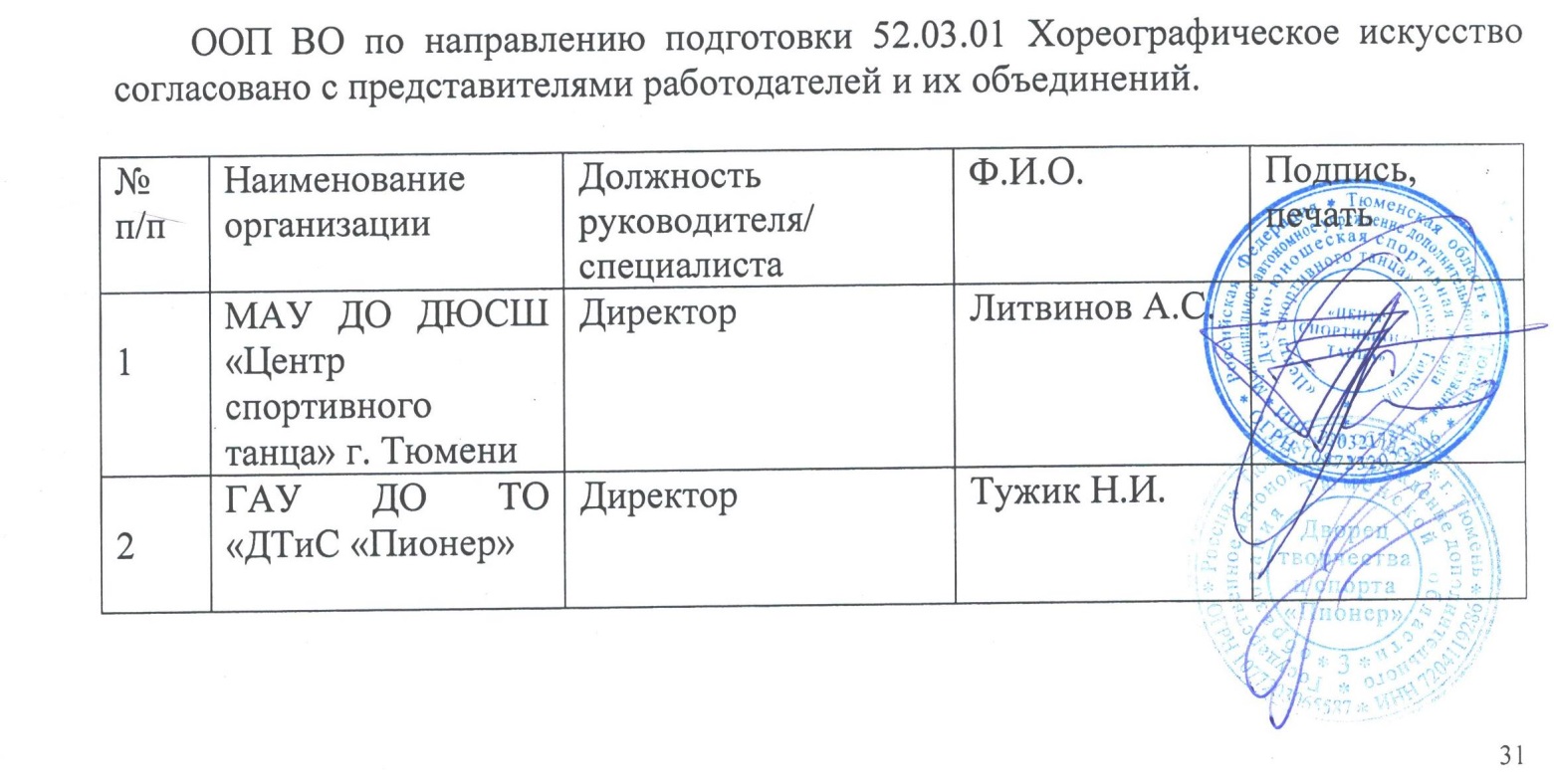 Код и наименование профессионального стандартаОбобщенные трудовые функцииОбобщенные трудовые функцииОбобщенные трудовые функцииТрудовые функцииТрудовые функцииТрудовые функцииКод и наименование профессионального стандартаКодНаименованиеУровень квалификацииНаименованиеКодУровень (подуровень) квалификации01.003. Педагог дополнительного образования детей и взрослыхАПреподавание по дополнительным общеобразовательным программам6Организация деятельности обучающихся, направленной на освоение дополнительной общеобразовательной программыА/01.66.101.003. Педагог дополнительного образования детей и взрослыхАПреподавание по дополнительным общеобразовательным программам6Педагогический контроль и оценка освоения дополнительной общеобразовательной программыА/04.66.101.003. Педагог дополнительного образования детей и взрослыхАПреподавание по дополнительным общеобразовательным программам6Разработка программно-методического обеспечения реализации дополнительной общеобразовательной программыА/05.66.201.003. Педагог дополнительного образования детей и взрослыхСОрганизационно-педагогическое обеспечение реализации дополнительных общеобразовательных программ6Организационно-педагогическое обеспечение развития социального партнерства и продвижения услуг дополнительного образования детей и взрослыхC/02.66.301.003. Педагог дополнительного образования детей и взрослыхСОрганизационно-педагогическое обеспечение реализации дополнительных общеобразовательных программ6Организация дополнительного образования детей и взрослых по одному или нескольким направлениям деятельностиC/03.66.301.003. Педагог дополнительного образования детей и взрослыхСОрганизационно-педагогическое обеспечение реализации дополнительных общеобразовательных программ6Организационно-педагогическое обеспечение развития социального партнерства и продвижения услуг дополнительного образования детей и взрослыхC/02.66.301.004 Педагог профессионального обучения, профессионального образования и дополнительного  профессионального образованияАПреподавание по программам профессионального обучения, среднего профессионального образования (СПО) и дополнительным профессиональным программам (ДПП), ориентированным на соответствующий уровень квалификации6Организация учебной деятельности обучающихся по освоению учебных предметов, курсов, дисциплин (модулей) программ профессионального обучения, СПО и (или) ДППА/01.66.101.004 Педагог профессионального обучения, профессионального образования и дополнительного  профессионального образованияАПреподавание по программам профессионального обучения, среднего профессионального образования (СПО) и дополнительным профессиональным программам (ДПП), ориентированным на соответствующий уровень квалификации6Педагогический контроль и оценка освоения образовательной программы профессионального обучения, СПО и (или) ДПП в процессе промежуточной и итоговой аттестацииА/02.66.101.004 Педагог профессионального обучения, профессионального образования и дополнительного  профессионального образованияАПреподавание по программам профессионального обучения, среднего профессионального образования (СПО) и дополнительным профессиональным программам (ДПП), ориентированным на соответствующий уровень квалификации6Разработка программно-методического обеспечения учебных предметов, курсов, дисциплин (модулей) программ профессионального обучения, СПО и (или) ДППА/03.66.201.004 Педагог профессионального обучения, профессионального образования и дополнительного  профессионального образованияBОрганизация и проведение учебно-производственного процесса при реализации образовательных программ различного уровня и направленности6Организация учебно-производственной деятельности обучающихся по освоению программ профессионального обучения и (или) программ подготовки квалифицированных рабочих, служащихB/01.66.101.004 Педагог профессионального обучения, профессионального образования и дополнительного  профессионального образованияСОрганизационно-педагогическое сопровождение группы (курса) обучающихся по программам СПО6Создание педагогических условий для развития группы (курса) обучающихся по программам СПОC/01.66.1Область профессиональной деятельности  Типы задач профессиональной деятельностиЗадачи профессиональной деятельностиОбъекты профессиональной деятельности (или области знания)(при необходимости) 01 Образование и наука Педагогическийосуществление процесса обучения и воспитания в организациях, осуществляющих образовательную деятельность, хореографических коллективах;  разработка образовательных программ, учебно-методических материалов, учебных пособий в соответствии с нормативными правовыми актами;  формирование системы контроля качества образования в соответствии с требованиями образовательного процесса, оценка потенциальных возможностей обучающихся, выстраивание на этой основе индивидуально ориентированных стратегиий обучения и воспитания; формировние духовно-нравственных ценностей и идеалов личности на основе духовных, исторических и национально-культурных традиций;                творческое развитие обучающихся, подготовка их к выполнению определенных социальных ролей в современном обществе;формирование профессиональных знаний, умений и навыков обучающегося, его потребности творческого отношения к процессу хореографического обучения, качеству овладения навыками и усвоению знаний;проведение с обучающимися индивидуальных и групповых занятий, с целью повышения исполнительского мастерства, выявления их творческого потенциала;  планирование и корректировка их физических нагрузок;создание психолого-эргономических, педагогических условий успешности личностно-профессионального становления обучающегося;планирование и организация учебно-воспитательного процесса, при опоре на традиционные и авторские подходы и модели обучения, воспитанияобразовательные программы и образовательный процесс в системе дополнительного, среднего профессионального  и дополнительного профессионального образования; обучающиеся педагогике, истории и теории хореографического искусства и процесс обучения принципам исторического, художественного и системного анализа хореографии;   процесс эстетического обучения и воспитания обучающихся средствами хореографического искусства;    публика - потребитель художественно-творческой продукции;  обучающиеся хореографическому искусству как профессии и процесс обучения принципам организации движений человеческого тела в соответствии с методикой преподавания хореографических дисциплин04 Культура и искусствоОрганизационно-управленческийпланирование и осуществление деятельности организации (проекта) в сфере хореографического искусства; осуществление административно-организационной деятельности в области культуры и искусства;   осуществление стратегического и тактического управления малыми коллективами, умение находить организационно-управленческие решения в нестандартных ситуациях, нести за них ответственность;  планирование и организация творческого процесса, при опоре на традиционные технологии обучения и воспитания танцовщика;  проведение тренажа с хореографическим коллективом, различных видов репетиций     хореографическое искусство и способы его функционирования в обществе, в учреждениях сферы образования, культуры, искусства; творческо-производственный процесс в области хореографического искусстваКатегория универсальных компетенцийКод и наименование универсальной компетенцииКод и наименование индикатора достижения универсальной компетенции Системное и критическое мышление УК-1. Способен осуществлять поиск, критический анализ и критическое синтез информации, применять системный подход для мышление решения поставленных задачУК-1.1.Анализирует задачу, выделяя ее базовые составляющие, осуществляет декомпозицию задачи.УК-1.2.Находит и критически анализирует информацию, необходимую для решения поставленной задачи.УК-1.3.Рассматривает возможные варианты решения задачи, оценивая их достоинства и недостатки.УК-1.4.Грамотно, логично, аргументированно формирует собственные суждения и оценки. Отличает факты от мнений, интерпретаций, оценок и т.д. в рассуждениях других участников деятельности.УК-1.5.Определяет и оценивает последствия возможных решений задачи.Разработка и реализация проектов УК-2. Способен определять круг задач в рамках поставленной цели и выбирать оптимальные способы их решения, исходя из действующих правовых норм, имеющихся ресурсов и ограниченийУК-2.1.Формулирует в рамках поставленной цели проекта совокупность взаимосвязанных задач, обеспечивающих ее достижение.Определяет ожидаемые результаты решения выделенных задач.УК-2.2.Проектирует решение конкретной задачи проекта, выбирая оптимальный способ ее решения, исходя из действующих правовых норм и имеющихся ресурсов и ограничений.УК-2.3.Решает конкретные задачи проекта заявленного качества и за установленное время.УК-2.4.Публично представляет результаты решения конкретной задачи проекта.Командная работа и лидерствоУК-3. Способен осуществлять социальное взаимодействие и реализовывать свою роль в командеУК-3.1.Понимает эффективность использования стратегии сотрудничества для достижения поставленной цели, определяет свою роль в команде.УК-3.2.Понимает особенности поведения выделенных групп людей, с которыми работает/взаимодействует, учитывает их в своей деятельности (выбор категорий групп людей осуществляется образовательной организацией в зависимости от целей подготовки – по возрастным особенностям, по этническому или религиозному признаку, социально незащищенные слои населения и т.п.).УК-3.3.Предвидит результаты (последствия) личных действий и планирует последовательность шагов для достижения заданного результата.УК-3.4.Эффективно взаимодействует с другими членами команды, в т.ч. участвует в обмене информацией, знаниями, опытом и презентации результатов работы команды.КоммуникацияУК-4. Способен осуществлять деловую коммуникацию в устной и письменной формах на государственном языке Российской Федерации и иностранном(ых) языке(ах) УК-4.1.Выбирает на государственном и иностранном (-ых) языках коммуникативно приемлемые стиль делового общения, вербальные и невербальные средства взаимодействия с партнерами.УК-4.2.Использует информационно- коммуникационные технологии при поиске необходимой информации в процессе решения стандартных коммуникативных задач на государственном и иностранном (- ых) языках.УК-4.3.Ведет деловую переписку, учитывая особенности стилистики официальных и неофициальных писем, социокультурные различия в формате корреспонденции на государственном и иностранном (-ых) языке(ах).УК-4.4.Демонстрирует интегративные умения использовать диалогическое общение для сотрудничества в академической коммуникации общения: • внимательно слушая и пытаясь понять суть идей других, даже если они противоречат собственным воззрениям; • уважая высказывания других как в плане содержания, так и в плане формы;критикуя аргументированно и конструктивно, не задевая чувств других; адаптируя речь и язык жестов к ситуациям взаимодействия.УК-4.5.Демонстрирует умение выполнять перевод профессиональных текстов с иностранного (- ых) на государственный язык и обратно.Межкультурное взаимодействиеУК-5. Способен воспринимать межкультурное разнообразие общества в социально-историческом, этическом и философском контекстахУК-5.1.Находит и использует необходимую для саморазвития и взаимодействия с другими информацию о культурных особенностях и традициях различных социальных групп.УК-5.2.Демонстрирует уважительное отношение к историческому наследию и социокультурным традициям различных социальных групп, опирающееся на знание этапов исторического развития России (включая основные события, основных исторических деятелей) в контексте мировой истории и ряда культурных традиций мира (в зависимости от среды и задач образования), включая мировые религии, философские и этические учения.УК-5.3.Умеет недискриминационно и конструктивно взаимодействовать с людьми с учетом их социокультурных особенностей в целях успешного выполнения профессиональных задач и усиления социальной интеграции.Самоорганизация и саморазвитие(в томчислездоровьесбережение)УК-6. Способен управлять своим временем, выстраивать и реализовывать траекторию саморазвития на основе принципов образования в течение всей жизниУК-6.1.Применяет знание о своих ресурсах и их пределах (личностных, ситуативных, временных и т.д.), для успешного выполнения порученной работы.УК-6.2.Понимает важность планирования перспективных целей собственной деятельности с учетом условий, средств, личностных возможностей, этапов карьерного роста, временной перспективы развития деятельности и требований рынка труда.УК-6.3.Реализует намеченные цели деятельности с учетом условий, средств, личностных возможностей, этапов карьерного роста, временной перспективы развития деятельности и требований рынка труда.УК-6.4.Критически оценивает эффективность использования времени и других ресурсов при решении поставленных задач, а также относительно полученного результата.УК-6.5.Демонстрирует интерес к учебе и использует предоставляемые возможности для приобретения новых знаний и навыков.Самоорганизация и саморазвитие(в томчислездоровьесбережение)УК-7. Способен поддерживать должный уровень физическойподготовленности для обеспечения полноценной социальнойи профессиональной деятельностиУК-7.1.Поддерживает должный уровень физической подготовленности для обеспечения полноценной социальной и профессиональной деятельности и соблюдает нормы здорового образа жизни.УК-7.2.Использует основы физической культуры для осознанного выбора здоровьесберегающих технологий с учетом внутренних и внешних условий реализации конкретной профессиональной деятельности.БезопасностьжизнедеятельностиУК-8. Способен создавать и поддерживать безопасные условия жизнедеятельности, в том числе при возникновении чрезвычайных ситуацийУК-8.1.Обеспечивает безопасные и/или комфортные условия труда на рабочем месте, в т.ч. с помощью средств защиты.УК-8.2.Выявляет и устраняет проблемы, связанные с нарушениями техники безопасности на рабочем месте.УК-8.3.Осуществляет действия по предотвращению возникновения чрезвычайных ситуаций (природного и техногенного происхождения) на рабочем месте, в т.ч. с помощью средств защиты.УК-8.4.Принимает участие в спасательных инеотложных аварийно-восстановительных мероприятиях в случае возникновения чрезвычайных ситуаций.Категория общепрофессиональных компетенцийКод и наименование общепрофессиональной компетенции Код и наименование индикатора достижения общепрофессиональной компетенции История и теория искусства ОПК-1. Способен понимать и применять особенности выразительных средств искусства на определенномисторическом этапеОПК-1.1.Анализирует особенности выразительных средств искусства определенного исторического периода.ОПК-1.2.Применяет в собственной профессиональной деятельности знания особенностей выразительных средств искусства.Творческая деятельностьОПК-2. Способен осуществлять творческую деятельность в сфере искусстваОПК-2.1.Осуществляет творческую деятельность в сфере искусства в своей профессиональной области.ОПК-2.2.Анализирует этапы и результаты своей творческой деятельности в сфере искусства.Работа информациейОПК-3. Способен осуществлять поиск информации в области культуры и искусства, в том числе с помощью информационно-коммуникационных технологий, использовать ее в своей профессиональной деятельностиОПК-3.1.Осуществляет поискинформации в областиискусства, в том числе в сетиИнтернет, используя различныеметоды.ОПК-3.2.Работает с различными видами библиотечных каталогов и с поисковыми информационными системами сети Интернет.ОПК-3.3.Использует результаты самостоятельного информационного поиска в профессиональной деятельности.ПедагогическаядеятельностьОПК-4. Способен планировать образовательный процесс, разрабатывать методические материалы, анализировать различные педагогические методы в области искусстваОПК-4.1.Разрабатывает и реализует программы учебных дисциплин.ОПК-4.2.Осуществляет педагогическую деятельность в соответствии с требованиями федеральных государственных образовательных стандартов среднего профессионального образования.ОПК-4.3.Выбирает эффективные педагогические системы и методы для решения конкретных педагогических задач.Государственная культурная политика ОПК-5. Способен ориентироваться в проблематике современной государственной культурной политики Российской ФедерацииОПК-5.1.Планирует творческую деятельность с учетом концепции современной государственной культурной политики Российской Федерации.ОПК-5.2.Осуществляет педагогическую деятельность в области искусства, соотнося ее с кругом задач современной государственной культурной политики Российской Федерации.Задача ПДОбъект или область знания Код и наименование профессиональной компетенцииКод и наименование индикатора достижения профессиональной компетенцииОснование (ПС, анализ опыта)Тип задач профессиональной деятельности педагогическийТип задач профессиональной деятельности педагогическийТип задач профессиональной деятельности педагогическийТип задач профессиональной деятельности педагогическийТип задач профессиональной деятельности педагогическийосуществление процесса обучения и воспитания в организациях, осуществляющих образовательную деятельность, хореографических коллективах;  разработка образовательных программ, учебно-методических материалов, учебных пособий в соответствии с нормативными правовыми актами; формирование системы контроля качества образования в соответствии с требованиями образовательного процесса, оценка потенциальных возможностей обучающихся, выстраивание на этой основе индивидуально ориентированных стратегиий обучения и воспитания; формировние духовно-нравственных ценностей и идеалов личности на основе духовных, исторических и национально-культурных традиций;                творческое развитие обучающихся, подготовка их к выполнению определенных социальных ролей в современном обществе;формирование профессиональных знаниев, умений и навыков обучающегося, его потребности творческого отношения к процессу хореографического обучения, качеству овладения навыками и усвоению знаний;проведение с обучающмися индивидуальных и групповых занятий, с целью повышения исполнительского мастерства, выявления их творческого потенциала;  планирование и корректировка их физических нагрузок;создание психолого-эргономических, педагогических условий успешности личностно-профессионального становления обучающегося;планирование и организация учебно-воспитательного процесса, при опоре на традиционные и авторские подходы и модели обучения, воспитанияобразовательные программы и образовательный процесс в системе дополнительного, среднего профессионального  и дополнительного профессионального образования; обучающиеся педагогике, истории и теории хореографического искусства и процесс обучения принципам исторического, художественного и системного анализа хореографии;   процесс эстетического обучения и воспитания обучающихся средствами хореографического искусства;    публика - потребитель художественно-творческой продукции;  обучающиеся хореографическому искусству как профессии и процесс обучения принципам организации движений человеческого тела в соответствии с методикой преподавания хореографических дисциплинПКО-5. Способен организовывать и проводить индивидуальный и групповой тренаж, репетиции в организациях дополнительного и профессионального образования.ПКО-5.1. Осуществляет индивидуальный и групповой тренаж, репетиции в организациях дополнительного и профессионального образования.01.003 Педагог дополнительного образования детей и взрослых; 01.004 Педагог профессионального обучения, профессионального образования и дополнительного  профессионального образованияосуществление процесса обучения и воспитания в организациях, осуществляющих образовательную деятельность, хореографических коллективах;  разработка образовательных программ, учебно-методических материалов, учебных пособий в соответствии с нормативными правовыми актами; формирование системы контроля качества образования в соответствии с требованиями образовательного процесса, оценка потенциальных возможностей обучающихся, выстраивание на этой основе индивидуально ориентированных стратегиий обучения и воспитания; формировние духовно-нравственных ценностей и идеалов личности на основе духовных, исторических и национально-культурных традиций;                творческое развитие обучающихся, подготовка их к выполнению определенных социальных ролей в современном обществе;формирование профессиональных знаниев, умений и навыков обучающегося, его потребности творческого отношения к процессу хореографического обучения, качеству овладения навыками и усвоению знаний;проведение с обучающмися индивидуальных и групповых занятий, с целью повышения исполнительского мастерства, выявления их творческого потенциала;  планирование и корректировка их физических нагрузок;создание психолого-эргономических, педагогических условий успешности личностно-профессионального становления обучающегося;планирование и организация учебно-воспитательного процесса, при опоре на традиционные и авторские подходы и модели обучения, воспитанияобразовательные программы и образовательный процесс в системе дополнительного, среднего профессионального  и дополнительного профессионального образования; обучающиеся педагогике, истории и теории хореографического искусства и процесс обучения принципам исторического, художественного и системного анализа хореографии;   процесс эстетического обучения и воспитания обучающихся средствами хореографического искусства;    публика - потребитель художественно-творческой продукции;  обучающиеся хореографическому искусству как профессии и процесс обучения принципам организации движений человеческого тела в соответствии с методикой преподавания хореографических дисциплинПКО-6. Способен применять различные методики репетиционной работы в организациях дополнительного и профессионального образования.ПКО-6.1. Проводит, используя различные методики, репетиционную работу в организациях дополнительного и профессионального образования.01.003 Педагог дополнительного образования детей и взрослых; 01.004 Педагог профессионального обучения, профессионального образования и дополнительного  профессионального образованияосуществление процесса обучения и воспитания в организациях, осуществляющих образовательную деятельность, хореографических коллективах;  разработка образовательных программ, учебно-методических материалов, учебных пособий в соответствии с нормативными правовыми актами; формирование системы контроля качества образования в соответствии с требованиями образовательного процесса, оценка потенциальных возможностей обучающихся, выстраивание на этой основе индивидуально ориентированных стратегиий обучения и воспитания; формировние духовно-нравственных ценностей и идеалов личности на основе духовных, исторических и национально-культурных традиций;                творческое развитие обучающихся, подготовка их к выполнению определенных социальных ролей в современном обществе;формирование профессиональных знаниев, умений и навыков обучающегося, его потребности творческого отношения к процессу хореографического обучения, качеству овладения навыками и усвоению знаний;проведение с обучающмися индивидуальных и групповых занятий, с целью повышения исполнительского мастерства, выявления их творческого потенциала;  планирование и корректировка их физических нагрузок;создание психолого-эргономических, педагогических условий успешности личностно-профессионального становления обучающегося;планирование и организация учебно-воспитательного процесса, при опоре на традиционные и авторские подходы и модели обучения, воспитанияобразовательные программы и образовательный процесс в системе дополнительного, среднего профессионального  и дополнительного профессионального образования; обучающиеся педагогике, истории и теории хореографического искусства и процесс обучения принципам исторического, художественного и системного анализа хореографии;   процесс эстетического обучения и воспитания обучающихся средствами хореографического искусства;    публика - потребитель художественно-творческой продукции;  обучающиеся хореографическому искусству как профессии и процесс обучения принципам организации движений человеческого тела в соответствии с методикой преподавания хореографических дисциплинПКО-6. Способен применять различные методики репетиционной работы в организациях дополнительного и профессионального образования.ПКО-6.2. Определяет основные исполнительские задачи солиста, коллектива и пути их решения.01.003 Педагог дополнительного образования детей и взрослых; 01.004 Педагог профессионального обучения, профессионального образования и дополнительного  профессионального образованияосуществление процесса обучения и воспитания в организациях, осуществляющих образовательную деятельность, хореографических коллективах;  разработка образовательных программ, учебно-методических материалов, учебных пособий в соответствии с нормативными правовыми актами; формирование системы контроля качества образования в соответствии с требованиями образовательного процесса, оценка потенциальных возможностей обучающихся, выстраивание на этой основе индивидуально ориентированных стратегиий обучения и воспитания; формировние духовно-нравственных ценностей и идеалов личности на основе духовных, исторических и национально-культурных традиций;                творческое развитие обучающихся, подготовка их к выполнению определенных социальных ролей в современном обществе;формирование профессиональных знаниев, умений и навыков обучающегося, его потребности творческого отношения к процессу хореографического обучения, качеству овладения навыками и усвоению знаний;проведение с обучающмися индивидуальных и групповых занятий, с целью повышения исполнительского мастерства, выявления их творческого потенциала;  планирование и корректировка их физических нагрузок;создание психолого-эргономических, педагогических условий успешности личностно-профессионального становления обучающегося;планирование и организация учебно-воспитательного процесса, при опоре на традиционные и авторские подходы и модели обучения, воспитанияобразовательные программы и образовательный процесс в системе дополнительного, среднего профессионального  и дополнительного профессионального образования; обучающиеся педагогике, истории и теории хореографического искусства и процесс обучения принципам исторического, художественного и системного анализа хореографии;   процесс эстетического обучения и воспитания обучающихся средствами хореографического искусства;    публика - потребитель художественно-творческой продукции;  обучающиеся хореографическому искусству как профессии и процесс обучения принципам организации движений человеческого тела в соответствии с методикой преподавания хореографических дисциплинПКО-6. Способен применять различные методики репетиционной работы в организациях дополнительного и профессионального образования.ПКО-6.3. Оптимально использует имеющееся репетиционное время, находя в процессе репетиции наиболее результативные способы решения поставленных исполнительских задач.01.003 Педагог дополнительного образования детей и взрослых; 01.004 Педагог профессионального обучения, профессионального образования и дополнительного  профессионального образованияосуществление процесса обучения и воспитания в организациях, осуществляющих образовательную деятельность, хореографических коллективах;  разработка образовательных программ, учебно-методических материалов, учебных пособий в соответствии с нормативными правовыми актами; формирование системы контроля качества образования в соответствии с требованиями образовательного процесса, оценка потенциальных возможностей обучающихся, выстраивание на этой основе индивидуально ориентированных стратегиий обучения и воспитания; формировние духовно-нравственных ценностей и идеалов личности на основе духовных, исторических и национально-культурных традиций;                творческое развитие обучающихся, подготовка их к выполнению определенных социальных ролей в современном обществе;формирование профессиональных знаниев, умений и навыков обучающегося, его потребности творческого отношения к процессу хореографического обучения, качеству овладения навыками и усвоению знаний;проведение с обучающмися индивидуальных и групповых занятий, с целью повышения исполнительского мастерства, выявления их творческого потенциала;  планирование и корректировка их физических нагрузок;создание психолого-эргономических, педагогических условий успешности личностно-профессионального становления обучающегося;планирование и организация учебно-воспитательного процесса, при опоре на традиционные и авторские подходы и модели обучения, воспитанияобразовательные программы и образовательный процесс в системе дополнительного, среднего профессионального  и дополнительного профессионального образования; обучающиеся педагогике, истории и теории хореографического искусства и процесс обучения принципам исторического, художественного и системного анализа хореографии;   процесс эстетического обучения и воспитания обучающихся средствами хореографического искусства;    публика - потребитель художественно-творческой продукции;  обучающиеся хореографическому искусству как профессии и процесс обучения принципам организации движений человеческого тела в соответствии с методикой преподавания хореографических дисциплинПКО-7. Способен организовывать и проводить учебные занятия по профессиональным дисциплинам (модулям) в организациях дополнительного и профессионального образования.ПКО-7.1. Осуществляет подготовку и проведение учебных занятий по профессиональным дисциплинам (модулям) в организациях дополнительного и профессионального образования.01.003 Педагог дополнительного образования детей и взрослых; 01.004 Педагог профессионального обучения, профессионального образования и дополнительного  профессионального образованияосуществление процесса обучения и воспитания в организациях, осуществляющих образовательную деятельность, хореографических коллективах;  разработка образовательных программ, учебно-методических материалов, учебных пособий в соответствии с нормативными правовыми актами; формирование системы контроля качества образования в соответствии с требованиями образовательного процесса, оценка потенциальных возможностей обучающихся, выстраивание на этой основе индивидуально ориентированных стратегиий обучения и воспитания; формировние духовно-нравственных ценностей и идеалов личности на основе духовных, исторических и национально-культурных традиций;                творческое развитие обучающихся, подготовка их к выполнению определенных социальных ролей в современном обществе;формирование профессиональных знаниев, умений и навыков обучающегося, его потребности творческого отношения к процессу хореографического обучения, качеству овладения навыками и усвоению знаний;проведение с обучающмися индивидуальных и групповых занятий, с целью повышения исполнительского мастерства, выявления их творческого потенциала;  планирование и корректировка их физических нагрузок;создание психолого-эргономических, педагогических условий успешности личностно-профессионального становления обучающегося;планирование и организация учебно-воспитательного процесса, при опоре на традиционные и авторские подходы и модели обучения, воспитанияобразовательные программы и образовательный процесс в системе дополнительного, среднего профессионального  и дополнительного профессионального образования; обучающиеся педагогике, истории и теории хореографического искусства и процесс обучения принципам исторического, художественного и системного анализа хореографии;   процесс эстетического обучения и воспитания обучающихся средствами хореографического искусства;    публика - потребитель художественно-творческой продукции;  обучающиеся хореографическому искусству как профессии и процесс обучения принципам организации движений человеческого тела в соответствии с методикой преподавания хореографических дисциплинПКО-8. Способен выполнять основные виды методической работы в области хореографического образования.ПКО-8.1. Разрабатывает календарно-тематические планы профессиональных дисциплин, фонды оценочных средств.01.003 Педагог дополнительного образования детей и взрослых; 01.004 Педагог профессионального обучения, профессионального образования и дополнительного  профессионального образованияосуществление процесса обучения и воспитания в организациях, осуществляющих образовательную деятельность, хореографических коллективах;  разработка образовательных программ, учебно-методических материалов, учебных пособий в соответствии с нормативными правовыми актами; формирование системы контроля качества образования в соответствии с требованиями образовательного процесса, оценка потенциальных возможностей обучающихся, выстраивание на этой основе индивидуально ориентированных стратегиий обучения и воспитания; формировние духовно-нравственных ценностей и идеалов личности на основе духовных, исторических и национально-культурных традиций;                творческое развитие обучающихся, подготовка их к выполнению определенных социальных ролей в современном обществе;формирование профессиональных знаниев, умений и навыков обучающегося, его потребности творческого отношения к процессу хореографического обучения, качеству овладения навыками и усвоению знаний;проведение с обучающмися индивидуальных и групповых занятий, с целью повышения исполнительского мастерства, выявления их творческого потенциала;  планирование и корректировка их физических нагрузок;создание психолого-эргономических, педагогических условий успешности личностно-профессионального становления обучающегося;планирование и организация учебно-воспитательного процесса, при опоре на традиционные и авторские подходы и модели обучения, воспитанияобразовательные программы и образовательный процесс в системе дополнительного, среднего профессионального  и дополнительного профессионального образования; обучающиеся педагогике, истории и теории хореографического искусства и процесс обучения принципам исторического, художественного и системного анализа хореографии;   процесс эстетического обучения и воспитания обучающихся средствами хореографического искусства;    публика - потребитель художественно-творческой продукции;  обучающиеся хореографическому искусству как профессии и процесс обучения принципам организации движений человеческого тела в соответствии с методикой преподавания хореографических дисциплинПКО-9. Способен осуществлять контрольные мероприятия, направленные на оценку результатов педагогического процесса, и оценивать результаты освоения дисциплин (модулей).ПКО-9.1. Проводит в процессе обучения контрольные мероприятия, направленные на оценку результатов педагогического процесса и оценку результатов освоения дисциплин (модулей).01.003 Педагог дополнительного образования детей и взрослых; 01.004 Педагог профессионального обучения, профессионального образования и дополнительного  профессионального образованияТип задач профессиональной деятельности организационно-управленческийТип задач профессиональной деятельности организационно-управленческийТип задач профессиональной деятельности организационно-управленческийТип задач профессиональной деятельности организационно-управленческийТип задач профессиональной деятельности организационно-управленческийпланирование и осуществление деятельности организации (проекта) в сфере хореографического искусства; осуществление административно-организационной деятельности в области культуры и искусства;   осуществление стратегического и тактического управления малыми коллективами, умение находить организационно-управленческие решения в нестандартных ситуациях, нести за них ответственность;  планирование и организация творческого процесса, при опоре на традиционные технологии обучения и воспитания танцовщика;  проведение тренажа с хореографическим коллективом, различных видов репетиций     хореографическое искусство и способы его функционирования в обществе, в учреждениях сферы образования, культуры, искусства; творческо-производственный процесс в области хореографического искусстваПКО-10 Способен планировать, организовывать и реализовывать образовательную деятельность организации (проекта) в сфере хореографического искусстваЗнает: законы и иные нормативные правовые акты Российской Федерации, регламентирующие  реализацию образовательных программ; методические и нормативные документы по вопросам организации образовательной деятельности; основы планирования, организации, управления процессами образовательной деятельности в сфере хореографии и танцевального спорта; основы управления творческими проектамиУмеет: определять стратегию организации в области образовательной деятельности в сфере хореографического искусства и танцевального спорта, выбирать методы и средства ее реализации, осуществлять организацию, контроль и анализ исполнения образовательных проектов, обеспечить сохранность и эффективное использование оборудования, технических средств обученияВладеет: навыком критического осмысления теоретических подходов и принципов организации образовательной деятельности в сфере хореографического искусства и танцевального спорта, способностью разработать мероприятия по созданию условий для оснащения учебного процесса, создания предметно-пространственной среды, обеспечивающей освоение образовательной программы01.003 Педагог дополнительного образования детей и взрослых;Задача ПДОбъект или область знания (при необходимости)Код и наименование профессиональной компетенцииКод и наименование индикатора достижения профессиональной компетенцииОснование (ПС, анализ опыта)Тип задач профессиональной деятельности педагогическийТип задач профессиональной деятельности педагогическийТип задач профессиональной деятельности педагогическийТип задач профессиональной деятельности педагогическийТип задач профессиональной деятельности педагогическийосуществление процесса обучения и воспитания в организациях, осуществляющих образовательную деятельность, хореографических коллективах;  разработка образовательных программ, учебно-методических материалов, учебных пособий в соответствии с нормативными правовыми актами; формирование системы контроля качества образования в соответствии с требованиями образовательного процесса, оценка потенциальных возможностей обучающихся, выстраивание на этой основе индивидуально ориентированных стратегиий обучения и воспитания; формирование духовно-нравственных ценностей и идеалов личности на основе духовных, исторических и национально-культурных традиций;                творческое развитие обучающихся, подготовка их к выполнению определенных социальных ролей в современном обществе;формирование профессиональных знаний, умений и навыков обучающегося, его потребности творческого отношения к процессу хореографического обучения, качеству овладения навыками и усвоению знаний;проведение с обучающимися индивидуальных и групповых занятий, с целью повышения исполнительского мастерства, выявления их творческого потенциала;  планирование и корректировка их физических нагрузок;создание психолого-эргономических, педагогических условий успешности личностно-профессионального становления обучающегося;планирование и организация учебно-воспитательного процесса, при опоре на традиционные и авторские подходы и модели обучения, воспитанияобразовательные программы и образовательный процесс в системе дополнительного, среднего профессионального  и дополнительного профессионального образования; обучающиеся педагогике, истории и теории хореографического искусства и процесс обучения принципам исторического, художественного и системного анализа хореографии;   процесс эстетического обучения и воспитания обучающихся средствами хореографического искусства;    публика - потребитель художественно-творческой продукции;  обучающиеся хореографическому искусству как профессии и процесс обучения принципам организации движений человеческого тела в соответствии с методикой преподавания хореографических дисциплинПК-3. Способен видеть технические и стилевые ошибки исполнителей и корректировать их в процессе репетиционной работы.ПК-3.1. Осуществляет корректировку технических и стилевых ошибок исполнителей в процессе репетиционной работы.01.003 Педагог дополнительного образования детей и взрослых; 01.004 Педагог профессионального обучения, профессионального образования и дополнительного  профессионального образованияТип задач профессиональной деятельности организационно-управленческийТип задач профессиональной деятельности организационно-управленческийТип задач профессиональной деятельности организационно-управленческийТип задач профессиональной деятельности организационно-управленческийТип задач профессиональной деятельности организационно-управленческийпланирование и осуществление деятельности организации (проекта) в сфере хореографического искусства; осуществление административно-организационной деятельности в области культуры и искусства;   осуществление стратегического и тактического управления малыми коллективами, умение находить организационно-управленческие решения в нестандартных ситуациях, нести за них ответственность;  планирование и организация творческого процесса, при опоре на традиционные технологии обучения и воспитания танцовщика;  проведение тренажа с хореографическим коллективом, различных видов репетиций     хореографическое искусство и способы его функционирования в обществе, в учреждениях сферы образования, культуры, искусства; творческо-производственный процесс в области хореографического искусстваПК-1 Способен осуществлять административно-организационную деятельность в области культуры и искусства, находить организационно-управленческие решения в нестандартных ситуациях и нести за них ответственностьЗнает: основы менеджмента и управления персоналом; основы планирования, организации и управления творческим и педагогическим процессами в сфере хореографии и танцевального спорта; роль руководителя в системе планирования;Умеет: осуществлять административно-организационную деятельность учреждения в области культуры, искусства и спорта; планировать деятельность творческих коллективов; планировать учебно-образовательный, учебно-воспитательный процессы в образовательной организации;Владеет: методами менеджмента в сфере хореографического искусства и танцевального спорта, способностью разработать мероприятия по созданию условий для оснащения учебного процесса, создания предметно-пространственной среды, обеспечивающей освоение образовательной программы.01.003 Педагог дополнительного образования детей и взрослых; 01.004 Педагог профессионального обучения, профессионального образования и дополнительного  профессионального образованияпланирование и осуществление деятельности организации (проекта) в сфере хореографического искусства; осуществление административно-организационной деятельности в области культуры и искусства;   осуществление стратегического и тактического управления малыми коллективами, умение находить организационно-управленческие решения в нестандартных ситуациях, нести за них ответственность;  планирование и организация творческого процесса, при опоре на традиционные технологии обучения и воспитания танцовщика;  проведение тренажа с хореографическим коллективом, различных видов репетиций     хореографическое искусство и способы его функционирования в обществе, в учреждениях сферы образования, культуры, искусства; творческо-производственный процесс в области хореографического искусстваПК-2 Способен управлять учебными хореографическими коллективамиЗнает: принципы и этапы формирования и развития творческого коллектива;   Умеет: устанавливать педагогически-обоснованные формы и методы взаимоотношений с обучающимися,                          создавать педагогические условия для формирования на учебных занятиях благоприятного психологического климата,                                                                   применять различные средства педагогической поддержки обучающихся;Владеет: современным аналитическим инструментарием управления творческим коллективом; способностью консультировать обучающихся и их родителей по вопросам профессиональной ориентации и самоопределения;                                                        способностью определять профессиональную пригодность для занятий выбранным видом танца.01.003 Педагог дополнительного образования детей и взрослых; 01.004 Педагог профессионального обучения, профессионального образования и дополнительного  профессионального образованияСтруктура программы Структура программы Объем программы (в зачетных единицах)Блок 1Дисциплины (модули)213Обязательная  часть159Блок 2Практики18Блок 3Государственная итоговая аттестация9Объем программы Объем программы 240Обязательная частьОбязательная часть73,8% от общего объема ООП№Показатели кадровых условий реализации ООПТребованияФГОС3++Уровень показателей ООП12351Численность педагогических работников, участвующих в реализации образовательной программы, и лиц, привлекаемых к реализации ООП на иных условиях (исходя из количества замещаемых ставок, приведенного к целочисленным значениям), ведущих научную, учебно-методическую и (или) практическую работу, соответствующую профилю дисциплины (модуля) Не менее 70 %соответствует2Численность педагогических работников, участвующих в реализации образовательной программы, и лиц, привлекаемых к реализации ООП на иных условиях (исходя из количества замещаемых ставок, приведенного к целочисленным значениям), являются руководителями и (или) работниками иных организаций, осуществляющими трудовую деятельность в профессиональной сфере, соответствующей профессиональной деятельности, к которой готовятся выпускники (имеют стаж работы в данной сфере не менее 3-х лет)Не менее 5 %соответствует3Численность педагогических работников, участвующих в реализации образовательной программы, и лиц, привлекаемых к реализации ООП на иных условиях (исходя из количества замещаемых ставок, приведенного к целочисленным значениям), имеют ученую степень (в том числе ученую степень, полученную в иностранном государстве и признаваемую в Российской Федерации) и (или) ученое звание (в том числе ученое звание, полученное в иностранном государстве и признаваемое в Российской Федерации).Не менее 60 %соответствует